OFFRE D’EMPLOI EN CDI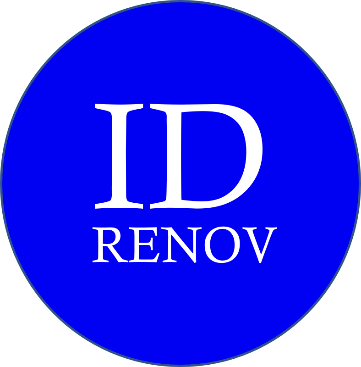 CARRELEUR La SARL ID RENOV, petite entreprise spécialisée dans la rénovation intérieure, recherche un carreleur pour réaliser des travaux de salle de bain, carrelage au sol, terrasses.Compétences nécessaires : découpe et pose de carrelage, colle et joints. Poste en CDI, 35h, salaire à convenir en fonction de l’expérience.Locaux situés à Fegersheim et chantiers sur tout le Bas-Rhin.Travail en équipe de 2 personnes.Profil recherché : dynamique, appliqué et sérieux.Contact : Ivan DJORDJEVIC - GérantMail : idrenov67@gmail.comTél : 07.81.90.82.83